Рекомендуемые задания для воспитанников 2 группы раннего возраста14  апреля 2020 годаОО «ХЭ» Лепка «Мячик для Тани»Задачи: учить детей скатывать шарик из пластилина (можно взять тесто) круговыми движениями между ладоней, развивать мелкую моторику рук.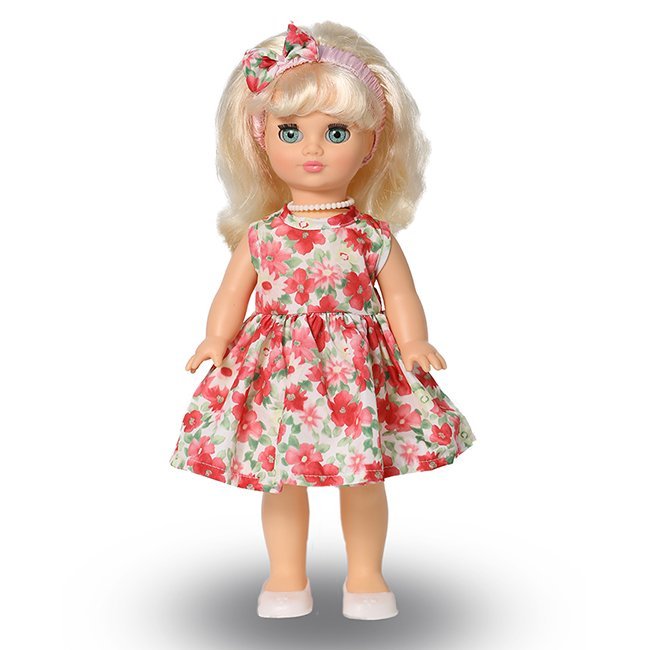 Это кукла Таня. Давай ей расскажем стихотворение про мячик.Наша Таня громко плачетУронила в речке мячик.-Тише, Танечка, не плач:Не утонит в речке мяч. Давай поможем Тане найти её мячик. Посмотри, да вот же он.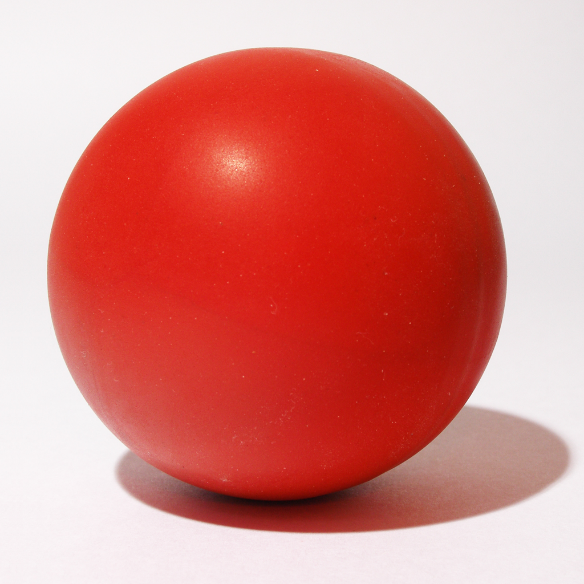  - Какой  мяч? (Большой, круглый, красный)-  Что умеет делать мяч? Прыгать.- Правильно, а еще можно катать по полу мяч. Вот так (показывает).- Давай  слепим для Тани  мячик.- Посмотри,  как мы будем лепить   мячик. (Показать, как лепить круговыми движениями между ладонями).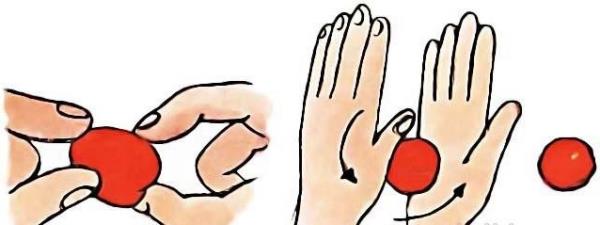 Игровое упражнение «Новый дом» (пальчиковая гимнастика)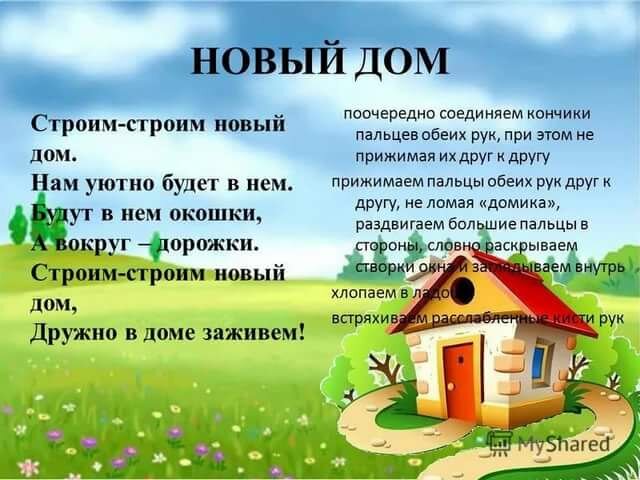 Возьми   кусочек пластилина, положи на ладошку   и раскатай круговыми движениями, надавливая на пластилин, чтобы получился круглый мяч.Рекомендуемая для прочтения детям художественная литература:Эмма МошковскаяКран, откройся!
Нос, умойся!
Мойтесь сразу
Оба глаза!
Мойтесь, уши,
Мойся, шейка.
Шейка, мойся
Хорошенько!
Мойся, мойся,
Обливайся!
Грязь, смывайся!
Грязь, смывайся!Игра «Поиграем с мячиком»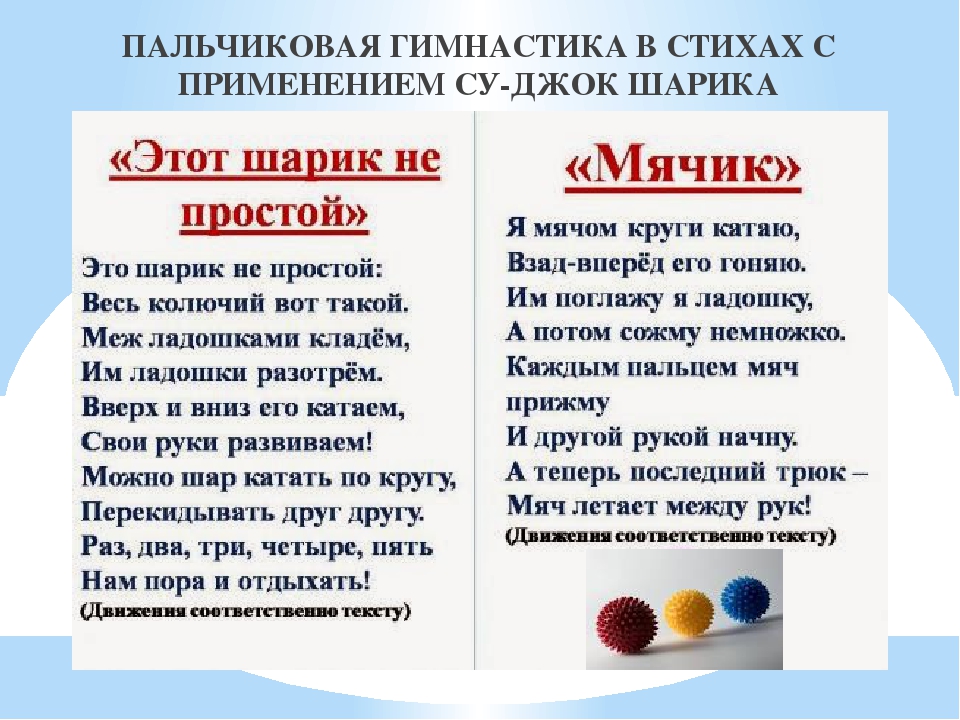 